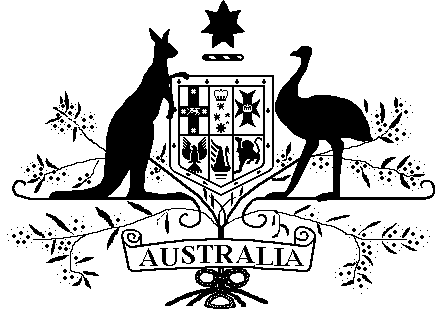 Repatriation CommissionMilitary Rehabilitation and Compensation CommissionMyService (Electronic Lodgement and Claims Approval) Instrument 2017Instrument 2017 No. R8/MRCC8 The Military Rehabilitation and Compensation Commission, pursuant to subsection 323(3) and subparagraph 319(2)(c)(ii) of the Military Rehabilitation and Compensation Act 2004 (MRCA):approves, for claims under subsection 319(1) MRCA, the manner of electronic lodgement known as the “My Service Online Claim Lodgement System” (MyService System) described in Schedule 1;approves, for claims under subsection 319(1) transmitted electronically in the manner set out in Schedule 1, the electronic address listed in Schedule 2 or such other electronic address as may from time to time be in place or approved by the Commission or delegate for the MyService System;approves, for claims under subsection 319(1) of MRCA lodged electronically in the manner set out in Schedule 1, the form and content of claims described in Schedule 3;notes that this instrument is in addition to, and does not replace, any current instrument of electronic lodgement approval, or form and content approval that applies to claims under subsection 319(1) MRCA and is intended as an alternative method of “electronic lodgement” and “form and content” approval for such claims. The Repatriation Commission, pursuant to paragraphs 14(3)(a) and 15(3)(a) and subsection 5T(3) of the Veterans’ Entitlements Act 1986 (VEA):approves, for the claims listed in Schedule 4 (VEA MyService claims), the manner of electronic lodgement described in the “My Service Online Claim Lodgement System” (MyService System) in Schedule 1;approves, for VEA MyService claims transmitted electronically in the manner set out in Schedule 1, the electronic address listed in Schedule 2 or such other electronic address as may from time to time be in place or approved by the Commission or delegate for the MyService System;approves, for VEA MyService claims lodged electronically in the manner set out in Schedule 1, the form and content of claims described in Schedule 3;notes that this instrument is in addition to, and does not replace, any current instrument of electronic lodgement approval, or form and content approval that applies to VEA MyService claims and is intended as an alternative method of “electronic lodgement” and “form and content” approval for such claims. This instrument commences, or is taken to have commenced, on 1 April 2017. Dated this               2nd		day of		March			2017.SCHEDULE 1The MyService SystemThe online system known as “MyService” approved and funded by the Department of Veterans’ Affairs and consisting of client online registration, integration of profiling data, and client input in response to system-generated personalised questions designed for the purpose of assessing eligibility for entitlements under Veterans’ Affairs Law and related services. SCHEDULE 2Electronic Address for the MyService SystemThe uniform resource locator (URL) –  http://www.dva.gov.au/MyServiceSCHEDULE 3Form and Content for Claims lodged via the MyService SystemA claim is taken to be in the approved form for the purposes of the MyService System if the client has completed all required online data fields generated by the system in respect of his or her claim for cover under the system.SCHEDULE 4VEA MyService claimsThis instrument applies, in respect of claims under the VEA, to:claims under subsection 14(1) and subsection 15(1) of the VEA (pension claims), and claims under the Veterans’ Entitlements (Extension of Non-Liability Heath Care for Mental Health Treatment) Determination 2016 (NLHC mental health treatment claims). The Seal of the			)Repatriation Commission			)    SEALwas affixed hereto in the			)presence of:			)Simon Lewis                            C Orme                                     MA KellySIMON LEWIS        	     CRAIG ORME                   Major General Mark Kelly          		                       DSC AM CSC                                             AO DSC   PRESIDENT                               DEPUTY PRESIDENT                                      COMMISSIONThe Seal of the			)Military Rehabilitation and Compensation Commission	)  SEALwas affixed hereto in the			)presence of:			)  Simon Lewis                        C Orme                                      MA Kelly SIMON LEWIS        	     CRAIG ORME                   Major General Mark Kelly          		                       DSC AM CSC                                             AO DSC    CHAIR                                                  MEMBER                                                      MEMBERB WolskiREAR ADMIRAL BRETT WOLSKIAMMEMBER